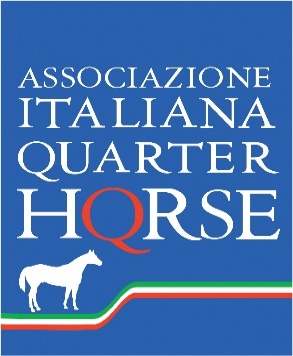 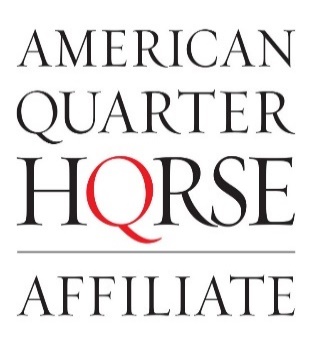 AIQH SPRING WESTERN SHOW – 30 Aprile/ 1/2 Maggio 2021C.I Del Cristallo – Casale sul Sile TVAQHA Double judged approved show Giudici:  Vreni Schmid ( tie judge – venerdì e domenica ), Helga Hommel ( tie judge – sabato )Lo show si svolgerà secondo i regolamenti del Rule Book AQHA.Per poter partecipare agli shows AIQH/AQHA, è necessario che il cavaliere sia in possesso della quota socio AIQH 2021, dell’assicurazione ASI, del certificato medico di sana e robusta costituzione e/o agonistico e RC cavallo. Si prega di inviare copia del certificato insieme alle pre-iscrizioni o di presentarlo in segreteria gare, prima dell’inizio dello show, insieme anche alla dichiarazione EHV ( Equine Herpesvirus ).L’iscrizione socio può essere effettuata on line sul sito www.aiqh.eu, preferibilmente prima dell’inizio dello show. L’assicurazione ASI deve essere attivata prima dell’inizio dello show, entro lunedì 26 Aprile 2021. Quota socio AIQH ( validità 12 mesi ):  adulti: € 90 - youth ( minorenni ): € 50 ASI ( scadenza 31/12/2021 ): € 10 annualeE’ altresì obbligatorio che il cavaliere abbia la Membership AQHA corrente, corrispondente alla propria categoria (Open, Amateur, Youth ecc) SHW215.2 ( AQHA Rule Book ). La Membership AQHA può essere rinnovata in sede di gara.Pacchetto: halter + 3 performance ( obbligatoria l’entrata per l’halter )Numero di Testiera: il numero sarà lo stesso per l’intero anno agonistico e sarà assegnato un numero per ciascun cavallo. In caso di perdita o dimenticanza, verrà assegnato dalla segreteria gare un altro numero al costo di € 10. Sono validi anche i numeri di testiera dello scorso anno.Ingresso cavalli: consentito da mercoledi 28 Aprile. Box muniti di beverino. Segreteria gare: giov dalle ore 16.00 alle ore 18.00 e ven/sab/dom aperta dalle ore 8.00 alle ore 18.00 Il PHCI ha deciso di annullare lo show APHA in questa sede.AIQH – Via Tagliata 2A, 53016 Murlo (SI) – email: segreteria@aiqh.eu – www.aiqh.eu – Tel. 0577 931805Entry Fees/double judged :Box: € 130		 AQHA Class Fee Open: € 30		Pacchetto Open: € 100 Amateur: € 30 		Pacchetto Amateur: € 100 Youth: € 30		Pacchetto Youth: € 100Novice: € 30		Pacchetto Novice: € 100Rookie: € 25		Pacchetto Rookie: € 80Walk & Trot: € 20	Pacchetto Walk & Trot: € 50Office Charge ( per cavallo ): € 20Entry Fee fuori pacchetto: € 10 All Breed: € 50 – Jack PotPay Time: € 15 ( per cavallo ) 		Scadenza prenotazione box e pre-iscrizioni obbligatorie: mercoledì 21 Aprile 2021   Da inviare a : segreteria@aiqh.eu . Il pagamento dei box e delle iscrizioni potrà essere effettuato in sede di gara.Le iscrizioni potranno essere confermate e saldate in segreteria gare, prima dell’inizio dello show.Le aggiunte e/o le modifiche delle iscrizioni, potranno essere effettuate entro le ore 18.00 del giorno precedente alla gara. A chi non invierà le pre-iscrizioni entro i termini richiesti, verrà applicata una penale di € 50,00.AIQH – Via Tagliata 2A, 53016 Murlo (SI) – email: segreteria@aiqh.eu – www.aiqh.eu – Tel. 0577 931805